INSIDE FLAPWHAT YOU SHOULDKNOW ?        Heart disease. It’s one of the biggest killers of people across the globe. In fact, it is the leading cause of death in America, Canada, and England. The term “heart disease” is actually an umbrella term that includes several different diseases that affect the heart, such as coronary heart disease, cardiomyopathy, cardiovascular disease, and congestive heart failure to name a few. Though this deadly disease is responsible for killing millions of people each year, certain individuals are more susceptible. For instance, mostly older people are affected, though children are not completely immune. Overweight individuals also suffer more than their healthier counterparts, as do smokers. One of the most interesting aspects of heart disease, however, is how it affects men and women differently, and incredibly, the gender bias that often surrounds the disease.        RESOURCESAND MOREINFORMATIONhttp://www.ncbi.nlm.nih.gov/pubmedhealth/PMH0004449/http://www.symptomfind.com/search.php?q=female+heart+attackhttp://www.nlm.nih.gov/medlineplus/heartdiseases.htmlhttp://kidshealth.org/kid/grownup/conditions/heart_disease.htmlhttp://www.webmd.com/heart-disease/heart-disease-menhttp://usgovinfo.about.com/cs/healthmedical/a/womensami.htmHEARTDISEASETRUTH: Heart disease is the leading cause of death of women in the U.S. Almost every minute, a woman in the U.S. dies from heart disease.  Nearly five times as many women (200,000) will die from heart attacks alone this year than will die from breast cancer.TRUTH: Since 1984, more women than men have died of heart disease each year. Women have a 28% increased risk of dying as compared to men to die within the first year after a heart attack.TRUTH: Heart disease threatens all women, even those as young as 30 and 40.For example, the rate of sudden cardiac death of women in their 30s and 40s is increasing much faster than in men their same age—rising 21 percent in the 1990sTRUTH: A 2005 American Heart Association study showed that only eight percent of primary care physicians and 17 percent of cardiologists knew that heart disease kills more women than men.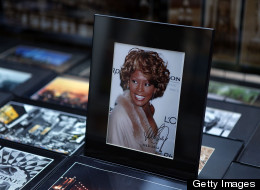 http://www.huffingtonpost.com/2012/03/22/atherosclerotic-heart-disease-2012/03/22/atherosclerotic-heart-disease whitneyhouston- death_n_1373902.html?ref=healthy-livinghttp://www.huffingtonpost.com/2012/03/22/atherosclerotic-heart-disease-